Тематические рубрикидля учебных занятий по русскому языку и литературев рамках программы празднования 75-й годовщины Победы Советского народа над фашистской Германией в 2019 – 2020 учебном годуИспользование на уроках русского языка краеведческого материала, посвященного 75-летию Победы.Материал для использования на уроках русского языкаТематические словарные диктанты в 5-9-х классах по теме «ВОв»1 полугодиеАртиллерия, кавалерия, эвакуация, стратегия, гарнизон, батальон, диверсия, оккупация, оборона, эшелон, зенитчик, агрессор, лейтенант, героизм, партизан, офицер, дезертир, патриот, преданность.2 полугодиеВеликая отечественная война, благородный поступок, бесчеловечное отношение, бесстрашные воины, отразить атаки противника, совершить подвиг, проявить героизм, ненависть к предателям, памятник погибшим, священный долг, обелиск герою, незыблемая вера в победу, блокада Ленинграда, победоносное шествие, беззаветная любовь к Родине, преданность Отчизне, беззаветная любовь к Отечеству.II.  Тексты для комплексного анализа по теме «ВОв» для учащихся 7-9 классов№1 (1)Стоял сентябрь. (2)Дни были тёплые, ясные, сухие. (3)Берёзы все в золоте утопали, осинник полыхал ярко. (4)А небо синее-синее, как бабушкины глаза.(5)Мы, босоногие ребятишки, только вышли из леса: по грибы ходили. (6)У нашей избы толпился народ. (7)Когда мы подошли, толпа расступилась, и бабушка, вытирая слезы фартуком, сказала: «Дмитрий Васильевич, на своего - то взгляни. Пожалуй, и не узнаешь за пять лет войны».(8)Я увидел незнакомого солдата. (9)Но когда лицо его дрогнуло, затряслись руки, а губы прошептали «сынок», я всё понял и закричал: «Папка!»(10)Отец всё гладил и гладил мои вихры. (11)Но вот взгляд его упал на доверху наполненные грибами лукошки. (12)«Важные какие, хоть генеральский мундир на каждого примеряй», — говорил он, приседая на корточки. (13) «А у меня, дядя Митя, смотри, какой пузан!» — звенели колокольцами голоса моих сверстников. (14)Ребятам, конечно, лестно было услышать похвалу от солдата-фронтовика.(15)Каждую удачную находку отец брал в широкие ладони и нюхал. (16) «Хлебом пахнут и родными краями, — убеждённо говорил он, — нигде такой гриб не растёт, только у нас».(17)И мы были бесконечно горды и счастливы, что краше наших боровиков нет на всём белом свете, что кончилась война, что в небе светит мирное солнце.(По И. Аксенову).№2
Было это ещё до начала войны с фашистами.Кате Извековой подарили родители новое платье. Платье нарядное, шёлковое, выходное.Не успела Катя обновить подарок. Грянула война. Осталось платье висеть в шкафу. Думала Катя: завершится война, вот и наденет она своё выходное платье.Фашистские самолёты не переставая бомбили с воздуха Севастополь.Под землю, в скалы ушёл Севастополь.Военные склады, штабы, школы, детские сады, госпитали, ремонтные мастерские, даже кинотеатр, даже парикмахерские — всё это врезалось в камни, в горы.Под землёй организовали севастопольцы и два военных завода.На одном из них и стала работать Катя Извекова. Завод выпускал миномёты, мины, гранаты. Затем начал осваивать производство авиационных бомб для севастопольских лётчиков.Всё нашлось в Севастополе для такого производства: и взрывчатка, и металл для корпуса, даже нашлись взрыватели. Нет лишь одного. Порох, с помощью которого подрывались бомбы, должен был засыпаться в мешочки, сшитые из натурального шёлка.Стали разыскивать шёлк для мешочков. Обратились на различные склады.На один:— Нет натурального шёлка.На второй:— Нет натурального шёлка.Ходили на третий, четвёртый, пятый.Нет нигде натурального шёлка.И вдруг... Является Катя. Спрашивают у Кати:— Ну что — нашла?— Нашла, — отвечает Катя.Верно, в руках у девушки свёрток.Развернули Катин свёрток. Смотрят: в свёртке — платье. То самое. Выходное. Из натурального шёлка.— Вот так Катя!— Спасибо, Катя!Разрезали на заводе Катино платье. Сшили мешочки. Засыпали порох. Вложили мешочки в бомбы. Отправили бомбы к лётчикам на аэродром.Вслед за Катей и другие работницы принесли на завод свои выходные платья. Нет теперь перебоев в работе завода. За бомбой готова бомба.Поднимаются лётчики в небо. Точно бомбы ложатся в цель.Автор: Сергей Алексеев
№3Бул-бульНе стихают бои в Сталинграде. Рвутся фашисты к Волге.Обозлил сержанта Носкова какой-то фашист. Траншеи наши и гитлеровцев тут проходили рядом. Слышна из окопа к окопу речь.Сидит фашист в своём укрытии, выкрикивает:— Рус, завтра буль-буль!То есть хочет сказать, что завтра прорвутся фашисты к Волге, сбросят в Волгу защитников Сталинграда.Сидит фашист, не высовывается. Лишь голос из окопа доносится:— Рус, завтра буль-буль. — И уточняет: — Буль-буль у Вольга.Действует это «буль-буль» на нервы сержанту Носкову.Другие спокойны. Кое-кто из солдат даже посмеивается. А Носков:— Эка ж, проклятый фриц! Да покажись ты. Дай хоть взглянуть на тебя.Гитлеровец как раз и высунулся. Глянул Носков, глянули другие солдаты. Рыжеват. Осповат. Уши торчком. Пилотка на темени чудом держится.Высунулся фашист и снова:— Буль-буль!Кто-то из наших солдат схватил винтовку. Вскинул, прицелился.— Не трожь! — строго сказал Носков.Посмотрел на Носкова солдат удивлённо. Пожал плечами. Отвёл винтовку.До самого вечера каркал ушастый немец: «Рус, завтра буль-буль. Завтра у Вольга».К вечеру фашистский солдат умолк.«Заснул», — поняли в наших окопах. Стали постепенно и наши солдаты дремать. Вдруг видят, кто-то стал вылезать из окопа. Смотрят — сержант Носков. А следом за ним лучший его дружок рядовой Турянчик. Выбрались дружки-приятели из окопа, прижались к земле, поползли к немецкой траншее.Проснулись солдаты. Недоумевают. С чего это вдруг Носков и Турянчик к фашистам отправились в гости? Смотрят солдаты туда, на запад, глаза в темноте ломают. Беспокоиться стали солдаты.Но вот кто-то сказал:— Братцы, ползут назад.Второй подтвердил:— Так и есть, возвращаются.Всмотрелись солдаты — верно. Ползут, прижавшись к земле, друзья. Только не двое их. Трое. Присмотрелись бойцы: третий солдат фашистский, тот самый — «буль-буль». Только не ползёт он. Волокут его Носков и Турянчик. Кляп во рту у солдата.Притащили друзья крикуна в окоп. Передохнули и дальше в штаб.Однако дорогой сбежали к Волге. Схватили фашиста за руки, за шею, в Волгу его макнули.— Буль-буль, буль-буль! — кричит озорно Турянчик.— Буль-буль, — пускает фашист пузыри. Трясётся как лист осиновый.— Не бойся, не бойся, — сказал Носков. — Русский не бьёт лежачего.Сдали солдаты пленного в штаб.Махнул на прощание фашисту Носков рукой.— Буль-буль, — прощаясь, сказал Турянчик.Автор: Сергей Алексеев
№4Особое заданиеЗадание было необычным. Называлось оно особым. Командир бригады морских пехотинцев полковник Горпищенко так и сказал:— Задание необычное. Особое. — Потом переспросил: — Понятно?— Понятно, товарищ полковник, — ответил старшина-пехотинец — старший над группой разведчиков.Был он вызван к полковнику один. Вернулся к своим товарищам. Выбрал в помощь двоих, сказал:— Собирайтесь. Задание выпало нам особое.Однако что за особое, пока старшина не говорил.Дело было под новый, 1942 год. Ясно разведчикам: в такую-то ночь, конечно, задание сверхособое. Идут разведчики за старшиной, переговариваются:— Может, налёт на фашистский штаб?— Бери выше, — улыбается старшина.— Может, в плен генерала схватим?— Выше, выше, — смеётся старший.Переправились ночью разведчики на территорию, занятую фашистами, продвинулись вглубь. Идут осторожно, крадучись.Опять разведчики:— Может, мост, как партизаны, идём взрывать?— Может, на фашистском аэродроме произведём диверсию?Смотрят на старшего. Улыбается старший.Ночь. Темнота. Немота. Глухота. Идут в фашистском тылу разведчики. Спускались с кручи. На гору лезли. Вступили в сосновый лес. Крымские сосны вцепились в камни. Запахло приятно хвоей. Детство солдаты вспомнили.Подошёл старшина к одной из сосенок. Обошёл, посмотрел, даже ветви рукой пощупал.— Хороша?— Хороша, — говорят разведчики.Увидел рядом другую.— Эта лучше?— Сдаётся, лучше, — кивнули разведчики.— Пушиста?— Пушиста.— Стройна?— Стройна!— Что же — к делу, — сказал старшина. Достал топор и срубил сосенку. — Вот и всё, — произнёс старшина. Взвалил сосенку себе на плечи. — Вот и управились мы с заданием.— Вот те и на, — вырвалось у разведчиков.На следующий день разведчики были отпущены в город, на новогоднюю ёлку к детям в детский дошкольный подземный сад.Стояла сосенка. Стройна. Пушиста. Висят на сосенке шары, гирлянды, разноцветные фонарики горят.Вы спросите: почему же сосна, не ёлка? Не растут в тех широтах ёлки. Да и для того, чтобы сосенку добыть, надо было к фашистам в тылы пробраться.Не только здесь, но и в других местах Севастополя зажглись в тот нелёгкий год для детей новогодние ёлки.Видать, не только в бригаде морских пехотинцев у полковника Горпищенко, но и в других частях задание для разведчиков в ту предновогоднюю ночь было особым.Автор: Сергей Алексеев№5ОгородникиБыло это незадолго до Курской битвы. В стрелковую часть прибыло пополнение.Старшина обходил бойцов. Шагает вдоль строя. Рядом идёт ефрейтор. Держит карандаш и блокнот в руках.Глянул старшина на первого из бойцов:— Картошку сажать умеешь?Боец смутился, пожал плечами.Дальше шагнул старшина:— Картошку сажать умеешь?— Умею! — звонко сказал солдат.— Два шага вперёд.Вышел солдат из строя.— Пиши в огородники, — сказал старшина ефрейтору.Дальше идёт старшина:— Картошку сажать умеешь?— Умею.— Умею.— Не пробовал.— Умею.— Не приходилось, но если надо...— Умею.— Умею.— Хватит, — сказал старшина.Вышли вперёд бойцы. Оказался в строю умеющих и солдат Анатолий Скурко. Гадает солдат Скурко: куда это их, умеющих? «Картошку сажать — так по времени поздно. (Уже вовсю заиграло лето.) Если её копать, то по времени очень рано».Гадает солдат Скурко. И другие бойцы гадают:— Картошку сажать?— Морковку сеять?— Огурцы для штабной столовой?Посмотрел на солдат старшина.— Ну что же, — сказал старшина. — Отныне вам быть в минёрах, — и вручает солдатам мины.Приметил лихой старшина, что тот, кто умеет сажать картофель, быстрей и надёжнее ставит мины.Усмехнулся солдат Скурко. Не сдержали улыбок и другие солдаты.Приступили к делам огородники. Конечно, не сразу, не в тот же миг. Ставить мины не такое простое дело. Специальную тренировку прошли солдаты.На многие километры на север, на юг, на запад от Курска протянули минёры минные поля и заслоны. Только в первый день Курской битвы на этих полях и заслонах подорвалось более ста фашистских танков и самоходных орудий.Идут минёры.— Ну как, огородники?— Полный во всём порядок.Автор: Сергей Алексеев№6Злая фамилияСтеснялся солдат своей фамилии. Не повезло ему при рождении. Трусов его фамилия.Время военное. Фамилия броская.Уже в военкомате, когда призывали солдата в армию, — первый вопрос:— Фамилия?— Трусов.— Как-как?— Трусов.— Д-да... — протянули работники военкомата.Попал боец в роту.— Как фамилия?— Рядовой Трусов.— Как-как?— Рядовой Трусов.— Д-да... — протянул командир.Много бед от фамилии принял солдат. Кругом шутки да прибаутки:— Видать, твой предок в героях не был.— В обоз при такой фамилии!Привезут полевую почту. Соберутся солдаты в круг. Идёт раздача прибывших писем. Называют фамилии:— Козлов! Сизов! Смирнов!Всё нормально. Подходят солдаты, берут свои письма.Выкрикнут:— Трусов!Смеются кругом солдаты.Не вяжется с военным временем как-то фамилия. Горе солдату с этой фамилией.В составе своей 149-й отдельной стрелковой бригады рядовой Трусов прибыл под Сталинград. Переправили бойцов через Волгу на правый берег. Вступила бригада в бой.— Ну, Трусов, посмотрим, какой из тебя солдат, — сказал командир отделения.Не хочется Трусову оскандалиться. Старается. Идут солдаты в атаку. Вдруг слева застрочил вражеский пулемёт. Развернулся Трусов. Из автомата дал очередь. Замолчал неприятельский пулемёт.— Молодец! — похвалил бойца командир отделения.Пробежали солдаты ещё несколько шагов. Снова бьёт пулемёт.Теперь уже справа. Повернулся Трусов. Подобрался к пулемётчику. Бросил гранату. И этот фашист утих.— Герой! — сказал командир отделения.Залегли солдаты. Ведут перестрелку с фашистами. Кончился бой. Подсчитали солдаты убитых врагов. Двадцать человек оказалось у того места, откуда вёл огонь рядовой Трусов.— О-о! — вырвалось у командира отделения. — Ну, брат, злая твоя фамилия. Злая!Улыбнулся Трусов.За смелость и решительность в бою рядовой Трусов был награждён медалью.Висит на груди у героя медаль «За отвагу». Кто ни встретит — глаза на награду скосит.Первый к солдату теперь вопрос:— За что награждён, герой?Никто не переспросит теперь фамилию. Не хихикнет теперь никто. С ехидством словцо не бросит.Ясно отныне бойцу: не в фамилии честь солдатская — дела человека красят.Автор: Сергей Алексеев№7Необычная операцияПоражался Мокапка Зяблов. Непонятное что- то творилось у них на станции. Жил мальчик с дедом и бабкой недалеко от города Суджи в небольшом рабочем посёлке при станции Локинской. Был сыном потомственного железнодорожника.Любил Мокапка часами крутиться около станции. Особенно в эти дни. Один за одним приходят сюда эшелоны. Подвозят военную технику. Знает Мокапка, что побили фашистов наши войска под Курском. Гонят врагов на запад. Хоть и мал, да с умом Мокапка, видит — приходят сюда эшелоны. Понимает: значит, здесь, в этих местах, намечается дальнейшее наступление.Идут эшелоны, пыхтят паровозы. Разгружают солдаты военный груз.Крутился Мокапка как-то рядом с путями. Видит: новый пришёл эшелон. Танки стоят на платформах. Много. Принялся мальчик танки считать. Присмотрелся — а они деревянные. Как же на них воевать?!Бросился мальчик к бабке.— Деревянные, — шепчет, — танки.— Неужто? — всплеснула руками бабка. Бросился к деду:— Деревянные, деда, танки. Поднял старый глаза на внука. Помчался мальчишка к станции. Смотрит: снова идёт эшелон. Остановился состав. Глянул Мокапка — пушки стоят на платформах. Много. Не меньше, чем было танков.Присмотрелся Мокапка — так ведь пушки тоже, никак, деревянные! Вместо стволов — кругляки торчат.Бросился мальчик к бабке.— Деревянные, — шепчет, — пушки.— Неужто?.. — всплеснула руками бабка. Бросился к деду:— Деревянные, деда, пушки.— Что-то новое, — молвил дед.Много непонятного творилось тогда на станции. Прибыли как-то ящики со снарядами. Горы выросли этих ящиков. Доволен Мокапка:— Здорово всыпят фашистам наши!И вдруг узнаёт: пустые на станции ящики. «Зачем же таких-то и целые горы?!» — гадает мальчик.А вот и совсем непонятное. Приходят сюда войска. Много. Колонна спешит за колонной. Идут открыто, приходят засветло.— Наши идут! Наши идут! — голосит Мокапка.Лёгкий характер у мальчика. Сразу познакомился с солдатами. Дотемна всё крутился рядом. Утром снова бежит к солдатам. И тут узнаёт: покинули ночью эти места солдаты.Стоит Мокапка, опять гадает.Не знал Мокапка, что применили наши под Суджей военную хитрость.Ведут фашисты с самолётов разведку за советскими войсками. Видят: приходят на станцию эшелоны, привозят танки, привозят пушки.Замечают фашисты и горы ящиков со снарядами. Засекают, что движутся сюда войска. Много. За колонной идёт колонна. Видят фашисты, как подходят войска, а о том, что ночью незаметно отсюда они уходят, об этом враги не знают.Ясно фашистам: вот где готовится новое русское наступление! Здесь, под городом Суджей. Стянули под Суджу они войска, на других участках силы свои ослабили. Только стянули — и тут удар! Однако не под Суджей. В другом месте ударили наши. Вновь победили они фашистов. А вскоре и вовсе разбили их в Курской битве. Автор: Сергей Алексеев№8ВязьмаПривольны поля под Вязьмой. К небу бегут холмы.Слова из были не выкинешь. Под городом Вязьмой большая группа советских войск попала к врагу в окружение. Довольны фашисты.Сам Гитлер, предводитель фашистов, звонит на фронт:— Окружены?— Так точно, наш фюрер, — рапортуют фашистские генералы.— Сложили оружие?Молчат генералы.— Сложили оружие?Вот смелый один нашёлся.— Нет. Осмелюсь доложить, мой фюрер… — Генерал что-то хотел сказать.Однако Гитлер отвлёкся чем-то. На полуслове прервалась речь.Вот уже несколько дней, находясь в окружении, советские солдаты ведут упорные бои. Сковали они фашистов. Срывается фашистское наступление. Застряли враги под Вязьмой.Снова Гитлер звонит из Берлина:— Окружены?— Так точно, наш фюрер, — докладывают фашистские генералы.— Сложили оружие?Молчат генералы.— Сложили оружие?— Нет.Страшная брань понеслась из трубки.— Осмелюсь доложить, мой фюрер, — пытается что-то сказать тот, смелый. — Наш Фридрих Великий ещё сказал…Однако не слушает дальше фюрер. Бросил с досадой трубку.Снова проходят дни. Не утихают бои под Вязьмой. Застряли, завязли враги под Вязьмой.Вяжет их Вязьма, вяжет. За горло рукой взяла!В гневе великом фюрер. Снова звонок из Берлина.— Сложили оружие?Молчат генералы.— Сложили оружие?!— Нет, — за всех отвечает смелый.Снова брызнул поток нехороших слов. Заплясала мембрана в трубке.Притих генерал. Переждал. Уловил минутку:— Осмелюсь доложить, мой фюрер, наш великий, наш мудрый король Фридрих ещё сказал…Слушает Гитлер:— Ну, ну так что же сказал наш Фридрих?— Фридрих Великий сказал, — повторил генерал, — русских нужно дважды застрелить. А потом ещё и толкнуть, мой фюрер, чтобы они упали.Буркнул что-то невнятное в трубку фюрер. Отсоединился берлинский провод.Целую неделю под Вязьмой не утихали бои. Неоценимой была для Москвы неделя. За эти дни защитники Москвы успели собраться с силами и подготовили для обороны удобные рубежи.Привольны поля под Вязьмой. К небу бегут холмы. Здесь на полях, на холмах под Вязьмой сотни лежат героев. Здесь, защищая Москву, совершили советские люди ратный великий подвиг.Знай!Запомни!Светлую память о них храни!Автор: Сергей Алексеев№9Генерал ЖуковКомандующим Западным фронтом — фронтом, в состав которого входило большинство войск, защищавших Москву, был назначен генерал армии Георгий Константинович Жуков.Прибыл Жуков на Западный фронт. Докладывают ему штабные офицеры боевую обстановку.Бои идут у города Юхнова, у Медыни, возле Калуги.Находят офицеры на карте Юхнов.— Вот тут, — докладывают, — у Юхнова, западнее города… — и сообщают, где и как расположены фашистские войска у города Юхнова.— Нет, нет, не здесь они, а вот тут, — поправляет офицеров Жуков и сам указывает места, где находятся в это время фашисты.Переглянулись офицеры. Удивлённо на Жукова смотрят.— Здесь, здесь, вот именно в этом месте. Не сомневайтесь, — говорит Жуков.Продолжают офицеры докладывать обстановку.— Вот тут, — находят на карте город Медынь, — на северо-запад от города, сосредоточил противник большие силы, — и перечисляют, какие силы: танки, артиллерию, механизированные дивизии…— Так, так, правильно, — говорит Жуков. — Только силы не вот здесь, а вот тут, — уточняет по карте Жуков.Опять офицеры удивлённо на Жукова смотрят. Забыли они про дальнейший доклад, про карту.— Слушаю дальше, — сказал командующий.Вновь склонились над картой штабные офицеры. Докладывают Жукову, какова боевая обстановка у города Калуги.— Вот сюда, — говорят офицеры, — к югу от Калуги, подтянул противник мотомехчасти. Вот тут в эту минуту они стоят.— Нет, — возражает Жуков. — Не в этом месте они сейчас. Вот куда передвинуты части, — и показывает новое место на карте.Остолбенели штабные офицеры. С нескрываемым удивлением на нового командующего смотрят. Уловил Жуков недоверие в глазах офицеров. Усмехнулся.— Не сомневайтесь. Всё именно так. Вы молодцы — обстановку знаете, похвалил Жуков штабных офицеров. — Но у меня точнее.Оказывается, побывал уже генерал Жуков и под Юхновом, и под Медынью, и под Калугой. Прежде чем в штаб — поехал прямо на поле боя. Вот откуда точные сведения.Во многих битвах принимал участие генерал, а затем Маршал Советского Союза Георгий Константинович Жуков — выдающийся советский полководец, герой Великой Отечественной войны. Это под его руководством и под руководством других советских генералов советские войска отстояли Москву от врагов. А затем в упорных сражениях и разбили фашистов в Великой Московской битве.Автор: Сергей Алексеев№10Московское небоБыло это ещё до начала Московской битвы.Размечтался в Берлине Гитлер. Гадает: как поступить с Москвой? Мучается — что бы сделать такое необычное, оригинальное. Думал, думал…Придумал такое Гитлер. Решил Москву затопить водой. Построить огромные плотины вокруг Москвы. Залить водой и город, и всё живое.— Сразу погибнет всё: люди, дома и Московский Кремль!Прикрыл он глаза. Видит: на месте Москвы бездонное плещется море!— Будут помнить меня потомки!Потом подумал: «Э-э, пока набежит вода…»— Ждать?!Нет, не согласен он долго ждать.— Уничтожить сейчас же! В сию минуту!Подумал Гитлер, и вот приказ:— Разбомбить Москву! Уничтожить! Снарядами! Бомбами! Послать эскадрильи! Послать армады! Не оставить камня на камне! Сровнять с землёй!Выбросил руку вперёд, как шпагу:— Уничтожить! Сровнять с землёй!— Так точно, сровнять с землёй, — замерли в готовности фашистские генералы.22 июля 1941 года, ровно через месяц после начала войны, фашисты совершили первый воздушный налёт на Москву.Сразу 200 самолётов послали в этот налёт фашисты. Нагло гудят моторы.Развалились в креслах своих пилоты. Всё ближе Москва, всё ближе. Потянулись фашистские лётчики к бомбовым рычагам.Но что такое?! Скрестились в небе ножами-шпагами мощные прожекторы. Поднялись навстречу воздушным разбойникам краснозвёздные советские истребители.Не ожидали фашисты подобной встречи. Расстроился строй врагов. Лишь немногие самолёты прорвались тогда к Москве. Да и те торопились. Бросали бомбы куда придётся, скорей бы их сбросить и бежать отсюда.Сурово московское небо. Крепко наказан непрошеный гость. 22 самолёта сбито.— Н-да… — протянули фашистские генералы.Задумались. Решили посылать теперь самолёты не все сразу, не общей кучей, а небольшими группами.— Будут наказаны большевики!На следующий день вновь 200 самолётов летят на Москву. Летят небольшими группами — по три, четыре машины в каждой.И снова их встретили советские зенитчики, снова их отогнали краснозвёздные истребители.В третий раз посылают фашисты на Москву самолёты. Неглупыми, изобретательными были генералы у Гитлера. Новый придумали план генералы. Надо самолёты послать в три яруса, решили они. Одна группа самолётов пусть летит невысоко от земли. Вторая — чуть выше. А третья — и на большой высоте, и чуть с опозданием. Первые две группы отвлекут внимание защитников московского неба, рассуждают генералы, а в это время на большой высоте незаметно к городу подойдёт третья группа, и лётчики сбросят бомбы точно на цели.И вот снова в небе фашистские самолёты. Развалились в креслах своих пилоты. Гудят моторы. Бомбы застыли в люках.Идёт группа. За ней вторая. А чуть поотстав, на большой высоте, третья. Самым последним летит самолёт особый, с фотоаппаратами. Сфотографирует он, как разрушат фашистские самолёты Москву, привезёт напоказ генералам…Ждут генералы известий. Вот и возвращается первый самолёт. Заглохли моторы. Остановились винты. Вышли пилоты. Бледные-бледные. Едва на ногах стоят.Пятьдесят самолётов потеряли в тот день фашисты. Не вернулся назад и фотограф. Сбили его в пути.Неприступно московское небо. Строго карает оно врагов. Рухнул коварный расчёт фашистов.Мечтали фашисты и их бесноватый фюрер уничтожить Москву до основ, до камня. А что получилось? Автор: Сергей Алексеев№11Красная площадь1941 год. 7 Ноября. Годовщина Великой Октябрьской социалистической революции.Враг рядом. Советские войска оставили Волоколамск и Можайск. На отдельных участках фронта фашисты подошли к Москве и того ближе. Бои идут у Наро-Фоминска, Серпухова и Тарусы.Но как всегда, в этот дорогой для всех граждан Советского Союза день, в Москве, на Красной площади, состоялся военный парад в честь великого праздника.Когда солдату Митрохину сказали, что часть, в которой он служит, будет принимать участие в параде на Красной площади, не поверил солдат вначале. Решил, что ошибся, ослышался, что-то неверно понял.— Парад! — объясняет ему командир. — Торжественный, на Красной площади.— Так точно, парад, — отвечает Митрохин. Однако в глазах неверие.И вот замер Митрохин в строю. Стоит он на Красной площади. И слева стоят от него войска. И справа стоят войска. Руководители партии и члены правительства на ленинском Мавзолее. Всё точь-в-точь как в былое мирное время.Только редкость для этого дня — от снега бело кругом. Рано нынче мороз ударил. Падал снег всю ночь до утра. Побелил Мавзолей, лёг на стены Кремля, на площадь.8 часов утра. Сошлись стрелки часов на кремлёвской башне.Отбили куранты время.Минута. Всё стихло. Командующий парадом отдал традиционный рапорт. Принимающий парад поздравляет войска с годовщиной Великого Октября. Опять всё стихло. Ещё минута. И вот вначале тихо, а затем всё громче и громче звучат слова Председателя Государственного Комитета Обороны, Верховного Главнокомандующего Вооружёнными Силами СССР товарища Сталина.Сталин говорит, что не в первый раз нападают на нас враги. Что были в истории молодой Советской Республики и более тяжёлые времена. Что первую годовщину Великого Октября мы встречали окружёнными со всех сторон захватчиками. Что против нас тогда воевало 14 капиталистических государств и мы потеряли три четвёртых своей территории. Но советские люди верили в победу. И они победили. Победят и сейчас.— На вас, — долетают слова до Митрохина, — смотрит весь мир, как на силу, способную уничтожить грабительские полчища немецких захватчиков.Застыли в строю солдаты.— Великая освободительная миссия выпала на вашу долю, — летят сквозь мороз слова. — Будьте же достойными этой миссии!Подтянулся Митрохин. Лицом стал суровее, серьёзнее, строже.— Война, которую вы ведёте, есть война освободительная, война справедливая. — И вслед за этим Сталин сказал: — Пусть вдохновляет вас в этой войне мужественный образ наших великих предков — Александра Невского, Дмитрия Донского, Кузьмы Минина, Дмитрия Пожарского, Александра Суворова, Михаила Кутузова! Пусть осенит вас победоносное знамя великого Ленина!Биты фашисты. Москва же стоит и цветёт, как прежде. Хорошеет от года к году.Автор: Сергей Алексеев№12Случай на переправеБыл у нас в роте один солдат. До войны он учился в музыкальном институте и так замечательно играл на баяне, что один из бойцов как-то сказал:- Братцы, это уму непостижимый обман! Наверное, в этом ящике спрятан какой-то хитрый механизм! Вот посмотреть бы...— Пожалуйста,— ответил баянист.— Мне как раз пора мехи подклеить.И у всех на глазах разобрал инструмент.— Тю-ю,— разочарованно протянул боец.— Пусто, как в стрелянной гильзе...Внутри баяна, между двух деревянных коробков, соединённых кожаным мехом-гармошкой, в самом деле было пусто. Лишь на боковых дощечках, там, где снаружи расположены кнопки-пуговицы, оказались широкие металлические пластины с дырочками разных размеров. За каждой дырочкой спрятана узкая медная планка-лепесток. При растягивании меха воздух проходит через отверстия и приводит в колебание медные лепестки. И те звучат. Тонкие — высоко. Потолще — пониже, а толстые лепестки словно поют басом. Если музыкант сильно растягивает мехи — пластинки звучат громко. Если воздух нагнетается слабо, пластинки колеблются чуть-чуть, и музыка получается тихой-тихой.Вот и все чудеса!А настоящим чудом были пальцы нашего баяниста. Удивительно играл, ничего не скажешь!И это удивительное умение не раз помогало нам в трудной фронтовой жизни.Наш баянист и настроение вовремя поднимет, и на морозе греет — заставляет плясать, и бодрость в приунывшего вселяет, и довоенную счастливую юность заставит вспомнить: родные края, матерей и любимых. А однажды...Однажды вечером по приказу командования мы меняли боевые позиции. В бой с немцами велено было ни в коем случае не вступать. На нашем пути протекала не очень широкая, но глубокая речка с одним-единственным бродом, которым мы и воспользовались. На том берегу остались командир и радист, они заканчивали сеанс связи. Их-то и отрезали внезапно нагрянувшие фашистские автоматчики. И хотя немцы не знали, что наши были на их берегу, переправу держали под огнём, и перейти брод не было никакой возможности. А когда наступила ночь, немцы стали освещать брод ракетами. Что и говорить — положение казалось безвыходным.Вдруг наш баянист, ни слова не говоря, достаёт свой баян и начинает играть «Катюшу».Немцы сначала опешили. Потом опомнились и обрушили на наш берег шквальный огонь. А баянист внезапно оборвал аккорд и замолк. Немцы перестали стрелять. Кто-то из них радостно завопил: «Рус, Рус, капут, боян!»А с баянистом никакого капута не произошло. Заманивая немцев, он отполз вдоль берега подальше от переправы и снова заиграл задорную «Катюшу».Немцы этот вызов приняли. Они стали преследовать музыканта, и поэтому на несколько минут оставили брод без осветительных ракет.Командир и радист тотчас сообразили, для чего наш баянист затеял с немцами «музыкальную» игру, и, не мешкая, проскочили бродом на другой берег.Вот какие случаи бывали с нашим солдатом-баянистом и его другом баяном, к слову сказать, названным так в честь древнерусского певца Б о я н а.Автор: Г.В. АбрамянIII.Речевая разминка «День Победы»Послушайте текст и скажите, о каком сражении идёт речьКаждый дом защищал гарнизон, зачастую силой до роты и даже до батальона. Многие здания, бомбоубежища, казематы были связаны между собой подземными ходами, по которым противник мог из одного квартала выходить в другой и появляться в тылу наших частей.Наше наступление не прекращалось ни днем, ни ночью. Все усилия были направлены на то, чтобы не дать возможность противнику организовать оборону в новых опорных пунктах.Наши войска несли большие потери, но, воодушевленные успехами, рвались вперед – к самому центру города, где все еще находилось главное командование противника.(Штурм Берлина)– Как долго продолжался штурм Берлина? Когда и кто установил Знамя Победы над рейхстагом в центре Берлина?(30 апреля 1945 г. в 14.25 – 2 советских солдата: с-т Михаил Егоров и ст. с-т Мелитон Кантария)Показать фотографию памятника советскому воину освободителю, установленному в Берлине в Трептов-парке.– Расскажите, что вы знаете об истории создания этого памятника.Имя числительное.– Какое событие ВОв произошло в  период  с  5 июля 1943 г. 23 августа 1943 г.?Начиная летнюю кампанию 1943 г., немецко-фашистское командование разработало план «Цитадель». Было задумано окружить и уничтожить советские войска. Советское командование, получив сведения о планах противника, решило в оборонительных боях измотать и обескровить их, а затем перейти в контрнаступление. 5 июля началось одно из величайших в истории войны сражений.    (КУРСКАЯ БИТВА)За 50 дней враг потерял более полумиллиона человек, приблизительно 1500 танков, 3 тыс. орудий и свыше 3500 тыс. самолетов. Фашисты потерпели поражение, от которого уже не могли оправиться до конца войны. (Это была война танков: «Тигр», «Пантера», «Фердинанд» - 34-ка) В период Курской битвы произошло крупнейшее танковое сражение под Прохоровкой. Во время Курской битвы впервые применили бесствольную систему полевой реактивной артиллерии: "Катюша"Курская битва закончилась освобождением города Харькова.30 сентября 1941 года – 20 апреля 1942 года – время начала и конца одной из самых ожесточенных и грандиозных битв Великой Отечественной войны, которая впервые завершилась крупным поражением немецко-фашистских войск. В этом сражении гитлеровцы потеряли 500 тыс. солдат и офицеров, 1300 танков, 2,5 тыс. орудий и минометов, много другой техники. Был развеян миф о непобедимости фашистской армии.– О каком сражении идет речь?– Что вы знаете о нем?Сообщение о битве под Москвой.– О каких героях этого периода войны вы знаете?(28 панфиловцев, слова их политрука, сказанные им перед боем, вошли в историю: «Велика Россия, а отступать некуда – позади Москва»; Николай Гастелло; Зоя Космодемьянская)Местоимение. Выписать местоимение, определить разряд.Чтение стихотворения А.Твардовского «Я знаю, никакой моей вины…Я знаю,никакой моей виныВ том, что другие не пришли с войны,В том, что они – кто старше, кто моложе –Остались там,и не о том же речь,Что я их мог, но не сумел сберечь, –Речь не о том, но всё же, всё же,всё же…   Имя прилагательное. Советский народ расценивал Великую Отечественную войну как справедливую, освободительную, священную.– Что значит «священная война»?(исключительная по важности, во имя высокой цели, во имя жизни на родной земле)«Священная война» – эти слова стали названием 1-й песни, которую написали в первые дни войны композиторы А. Александров и поэт Лебедев-Кумач. Во время войны она каждое утро в 6–00 начинала радиопередачи Московского радио.– Послушайте песни скажите, какими словами авторы характеризуют фашистов? Как можно одним словом определить идею песни?(призыв к борьбе с агрессором)Выполнить  словообразовательный, морфемный, фонетический и морфологический разборы прилагательного СВЯЩЕННАЯВИКТОРИНА (классный час)Проверить глубину знаний по теме «Великая Отечественная война» поможет викторина.1) Какие учебные заведения, носящие имя великого русского полководца, были открыты во время войны? КОГДА И ДЛЯ КОГО?Суворовские училища – в 1943 г. для детей – воинов Красной армии, партизан Отечественной войны и детей советских и партийных работников, погибших от рук немецких оккупантов.2) Кто в 1943 г. обратился к командованию со словами: «Дальнейшая борьба бессмысленна. Катастрофа неизбежна. Для спасения ещё оставшихся прошу разрешения на капитуляцию»?Немецкий генерал Паулюс.3) Когда и где произошло крупнейшее танковое сражение 2-й мировой войны?12 июля 1943 г. под Прохоровкой (Курская битва). Участвовало в нем с обеих сторон 1200 танков.4) Когда, где и почему был произведен 1-й салют во время ВОв?5 августа 1943 г. в Москве в честь освобождения советскими войсками городов Орла и Белгорода.Салют был произведен из 124 орудий 30-ю залпами в честь Победы над Гитлеровской Германией.5) Как называются войска, поднимающие пыль?Пехота6) Какие чувства испытывали солдаты советской и немецкой армии в начале войны и после Победы?7) Кульминацией парада Победы 24.06.1945 стал марш 200 знаменосцев, бросавших фашистские знамена на специальный помост у подножия Мавзолея. Какой элемент формы знаменосцев после парада был сожжен вместе с этим помостом? Перчатки8) Какому полководцу народ присвоил почетное звание «Маршала Победы»?а) Малиновскому б) Коневу в) Жукову г) Рокоссовскому9) Кто, из перечисленных был четырежды Героем Советского Союза?а)Жуков б) Кожедуб в) Будённый г) Покрышкин10) Орденом Отечественной войны награждались военнослужащие, партизаны и контрразведчики за доблесть в бою, уничтожение вражеской техники, успешные атаки. А летчики получали орден автоматически – стоило только дважды сделать именно это. Что? Сбить вражеский самолёт11) По льду, какого озера проходила «Дорога жизни», проложенная для снабжения блокадного Ленинграда? Ладожское озеро12) После какой битвы был развеян миф о непобедимости немецкой армии? битва под Москвой13) Этот полководец, по словам американского исследователя Кайандена, «нанес немцам больше потерь, чем любой другой военачальник или группа их, во второй мировой войне. В каждой битве он командовал более чем миллионом людей. Он вводил в дело фантастическое количество танков. Немцы были более чем знакомы с именем и сокрушающим мастерством... ибо перед ними был военный гений». О ком идет речь?Жуков Георгий Константинович14) Летчик, Герой Советского Союза, 26 июня 1941 года направил подбитый самолет в скопление танков противника. Николай Гастелло15) Гвардии рядовой, Герой Советского Союза, 23 февраля 1943 года в бою за деревню Чернушки закрыл своим телом амбразуру пулеметного дзота гитлеровцев. Александр Матросов16) В каком городе поставлен памятник советскому воину- освободителю с девочкой на руках? Берлин17) Какое изобретение русской армии помогало бойцам вести длительные бои и чувствовать себя относительно комфортно? Это изобретение отсутствовало в немецкой армии. Полевая кухня.18) Что завершилось раньше – Великая Отечественная или Вторая мировая война? Великая Отечественная война19) Она началась 1 сентября, завершилась 2 сентября, а сколько лет продолжалась Вторая мировая война? 6 лет20) Вспомните пословицы и поговорки, в которых встречаются военные слова (война, солдат, армия, пуля…).На войне как на войне.Кому – война, а кому – мать родна.Воюй не числом, а уменьем.Солдат спит – служба идет.Один в поле не воин.В атаке граната вместо брата.Плох тот солдат, который не мечтает стать генералом.В атаке граната вместо брата.Смелого пуля боится, смелого штык не берет.Материал для использования на уроках литературы Страницы Великой Отечественной войны1941-1945гМинель Иосифович  Левин     Минель Иосифович  родился в 1925 году в г.Мурманске в семье врача. В годы Великой Отечественной войны добровольцем вступил в армию и был зачислен в отдельную мото - стрелковую бригаду особого назначения войск НКВД, тот самый легендарный ОМСБОН. Награжден орденом Отечественной войны, боевыми медалями. Автор тридцати двух книг прозы и поэзии, в том числе романов «Пароль остается прежним», «Три степени риска», «Найдите женщину» и др.Член союза писателей России, лауреат многих литературных премий, зкаслуженный работник культуры РФ. С 1992 года Минель Иосифович жил и работал в Рязани, умер в 2010 году.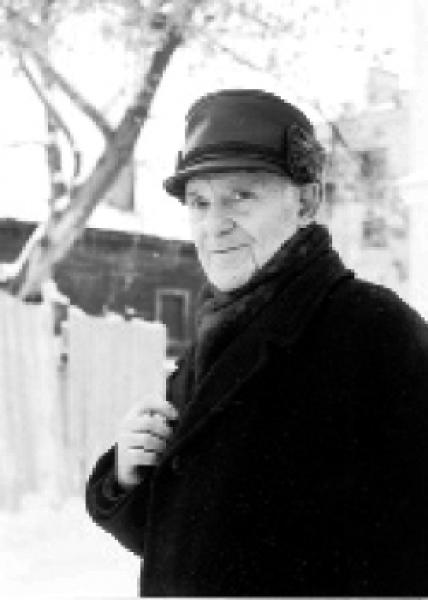 ***Я знаю,                                           где рождаются рассветы.Они приходят к нам из – за ОкиИ нежно обнимают полпланетыДыханием взволнованной строки.Звенят они волшебною струною,И слышу я не только птичий грай:Вот шелест трав- все тайны их со мною-И чувства снова льются через край.Зовет любовь своим пастушьим рогом,Возможно, что вернулась неспроста.И где – то там, у мнимого порогаСтучится в дверь безумная мечта.НИКОЛАЙ АЛЕКСАНДРОВИЧ Родин   Николай Александрович родился в 1924 году в деревне Выкуши Касимовского района Рязанской области.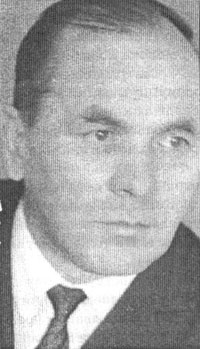      В начале Великой Отечественной войны, прервав учебу, работал в колхозе.      В 17 лет был мобилизован на трудовой фронт, - там копал противотанковые рвы и ставил дзоты на правом берегу Оки в Елатомском районе.      В августе 1942 года был призван  в Красную Армиию. служил в стрелковой курсантской бригаде пулеметчиком. Участвовал в боях на Юго-Западном фронте на Дону. Зимой 1943 года в одном из боев, прикрывая отход своей роты, был тяжело ранен – 8 месяцев провел в госпиталях, и первая награда – медаль «За отвагу». В 1944 году вследствие обострения болезни, связанной с ранением на фронте, был признан негодным к военной службе и отправлен домой. Награжден орденом Отечественной войны 1 степени, орденом Славы 3 степени, орденом Почета и медалями «За отвагу», «За доблестный труд».   Первый лауреат Всероссийской премии «Малая Родина», лауреат премии им. Я. П. Полонского. Почетный гражданин г. Касимова, член Союза писателей России.ГЕОРГИЙ дМТРИЕВИЧ Рыженков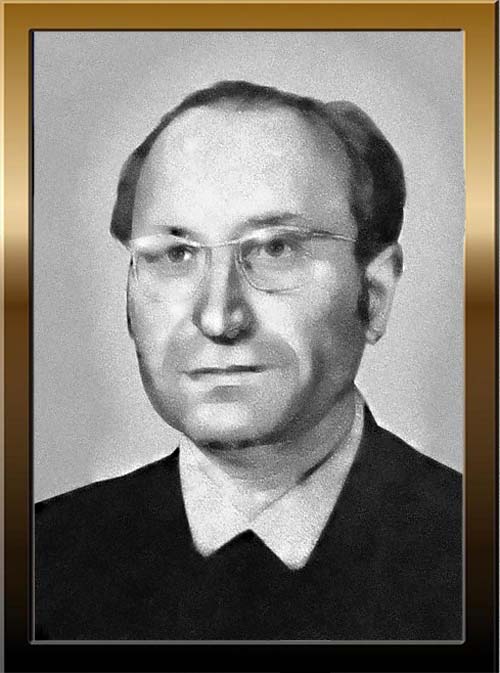 Георгий Дмитриевич родился в 1924 году. К началу войны окончил 9  классов. С 17 лет начал борьбу с захватчиками в партизанском отряде имени 24-ой годовщины РККА. Затем перешел линию фронта и воевал в регулярных частях Советской Армии. За плечами три фронтовых года. В августе 1943 был тяжело ранен. После войны окончил 10 классов вечерней школы рабочей молодежи и поступил в Брянский лесохозяйственный институт. Получив диплом инженера лесного хозяйства, направился в Касимовский лесхоз, где проработал 30 лет.    Все это время вынашивал замысел своих коротких рассказов, а точнее выхаживал по тропинкам Берендеева царства, публикуя рассказ за рассказом. «Рязанским Бианки» называли его товарищи по перу. Член Союза писателей России, почетный гражданин Касимосвского района. Георгий Дмитриевич Рыженков ушел из жизни в 2004 году, до последнего для жил в рабочем поселке Елатьма Рязанской области.Сила жизниВ дубраве, под сенью старого дуба, с северной стороны, росла молодая липка. Хоть деревце из теневыносливых пород, а всё-таки под густым зелёным шатром всё лето прозябать плохо. Липке солнышко видеть нужно.  И потянулась она к свету из лиственной темницы: вершина прошла меж двойчатки – раздвоенного ствола дуба – и выглянула на свет меж боковых ветвей. Солнышко в ясный день к ее веточкам стало в гости приходить – пригревать зелёные листочки.Но вот другая беда исподволь к липке подбиралась: могучие стволы постепенно полнели, между ними всё меньше и меньше промежуток оставался, и они уже сжимали тонкую липку. А через несколько лет двойчатка срослась в единый неохватный ствол, крепко зажав его.Деревце не отступило перед кручиной, так и продолжает расти в дубовой древесине. Сила жизни у небольшой мягкодревесной липки одолело твёрдыню крепыша-дуба. Деревце отстояло своё место под солнцем. Липка продолжает расти из дубового ствола, ежегодно даёт новые побеги, которые на первый взгляд можно принять за сучья дуба.Любуюсь истинно лесной диковинкой: из дубового ствола выходят липовые стволик и ветви. А саму липку за дубовой листвой сразу не увидишь, особенно летом – она спряталась за толстый ствол дуба, что бы в заблуждение путника вводить.Иван Александрович ЗемнуховИван Александрович родился в 1923 году в крестьянской семье в деревне Илларионовка Шацкого района Рязанской области. В 1932 году семья переехала в Краснодон. Там его и застала война.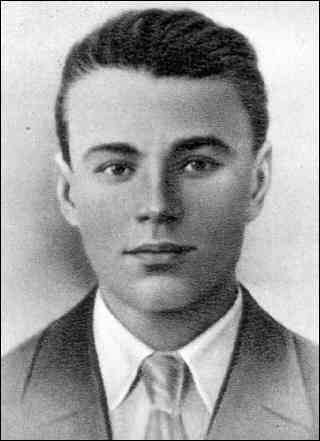    Вчерашний школьник, одаренный поэт, он руководил опасным участком работы штаба – разведкой.   Как член штаба Иван Земнухов проверял людей, вступавших в организацию. Составил текст клятвы, разработал шифры и коды паролей, а также организовывал базы для оружия и продовольствия.    О подпольной организации «Молодая гвардия» стало известно фашистам. Её участников после ареста пытали на допросах, а потом казнили. Опасаясь, что не все погибнут в шахте, куда одновременно сбросили несколько десятков тел, немцы спустили в них две вагонетки. Но стон из шахты слышен был на протяжении нескольких суток.    Указом Президиума Верховного совета СССР от 13 сентября 1943 года Ивану Александровичу Земнухову посмертно присвоено звание Героя Советского Союза.***Нет, нам не скучно и не грустно.Нас не тревожит жизни путь,Измен незнаемые чувстваНет, не волнуют нашу грудь.Нам чуждо к жизни отвращенье,Чужда холодная тоска,Бесплодной юности сомненьяИ внутренняя пустота…Константин Михайлович СимоновКонстантин Михайлович родился 15 ноября 1915 года в Петрограде, воспитан был отчимом, преподавателем военного училища. В детские годы жил в Рязани, учился в средней школе №2. Летнее время 1938г. проводил в Солотче у К.Г.Паустовского. Здесь Симонов работал над поэмой «Суворов». В декабре 1941 года был в Рязани и Михайлове в качестве военного корреспондента «Красной звезды». 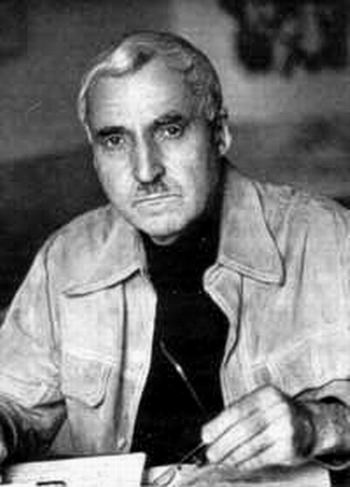 С блокнотом в руках он побывал на многих фронтах. В творчестве Константина Михайловича Симонова тема Великой Отечественной войны занимает особое место. Она определила позицию художника в отношении к важнейшим проблемам эпохи: война и мир, гуманизм, патриотизм и интернациональное братство, долг человека перед Родиной.  То, что произошло со стихами Симонова в годы Великой Отечественной войны,- редкий случай в мировой поэзии. Их знали все - на фронте и в тылу. Их печатали на листовках и в газетах, особенно охотно - во фронтовых. Их читали по радио и с эстрады. Их посылали в письмах с фронта и на фронт. В те годы не было человека, который не знал бы "Жди меня", "Если дорог тебе твой дом", "Майор привез мальчишку на лафете", "Ты помнишь, Алеша, дороги Смоленщины".Константин Михайлович – герой Социалистического Труда (1974), шестикратный лауреат Сталинской премии. Умер в 1979 году.***Жди меня, и я вернусь,Только очень жди, Жди, когда наводит грустьЖелтые дожди,Жди, когда снега метут,Жди, когда жара,Жди, когда других не ждут,Позабыв вчера.Жди, когда из дальних местПисем не придет,Жди, когда уж надоестВсем, кто вместе ждет.Всем смертям назло.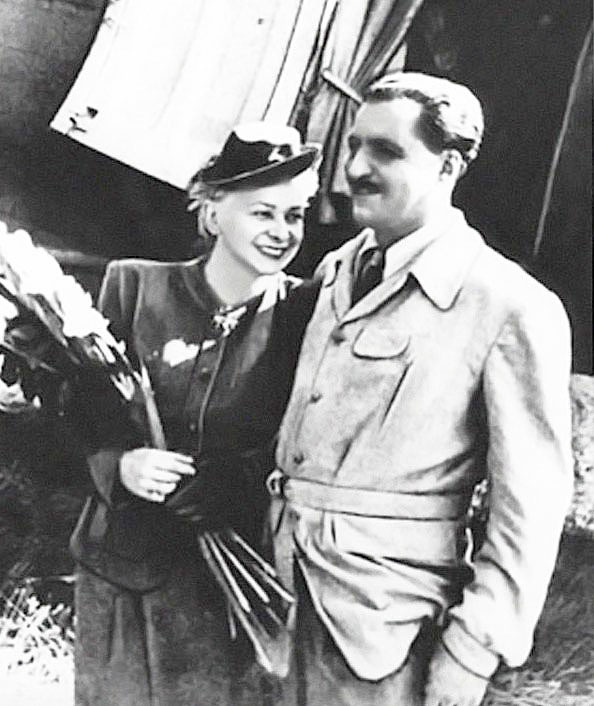 Кто не ждал меня, тот пустьСкажет: - Повезло.-Не понять не ждавшим им,Как среди огняОжиданием своимТы спасла меня.Как я выжил,Будем знатьТолько мы с тобой,-Просто ты умела ждать,Как никто другой.Борис Иванович ЖаворонковБорис Иванович родился 25 октября 1925 года в Москве. В 1942 году ушел на фронт. Был зачислен в воздушно – десантные войска. В мае 1943 года его перевели под Москву, в курсантскую роту бронебойщиков. В начале 1944 года ему присвоили звание младшего сержанта и с группой однополчан направили в действующую воздушно – десантную бригаду. Он прошел с боями через всю Европу. Награждён орденом Великой Отечественной войны II степени, боевыми медалями. 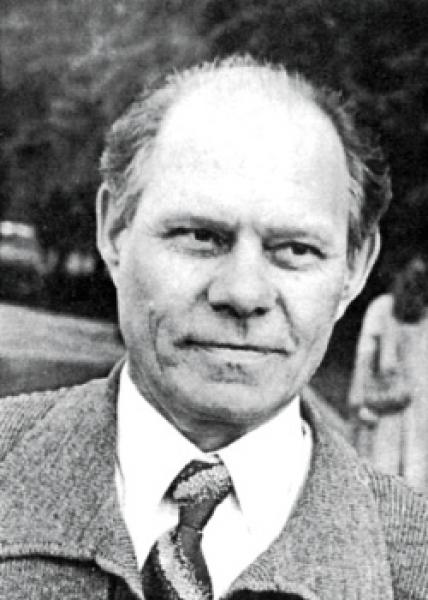 С 1958 года Борис Иванович Жаворонков живет а Рязани, ему присвоено звание Почётный гражданин г. Рязани. Заслуженный работник культуры Российской Федерации, лауреат Всероссийской Есенинской премии.. Автор 12 книг поэзии и прозы, член Союза писателей России. ***Закат горит, как листопадный ливень,Окутав ниву бронзовой каймой.И агроном походкой торопливой,Сняв кепку, возвращается домой.Там у оврага, в низенькой избушкеГлядит в окошко старенькая мать.Четыре сына было у старушки.Да вот лишь одного осталось ждать.В бою под Сталинградом пали трое.Никто не знает, где могилки их.Ей написали, что они герои,Поскольку жизнь отдали за других.Остыла печка. И темно в окошке.Лишь блещут где-то редкие огни.Нет хлеба. Но нашлась ещё картошка,Что сыну привезли за трудодни.А сын домой спешит хозяйским шагом,Литьё колосьев трогая рукой,Который начертил он на рейхстаге:«Мы из Рязани. Дмитрий Яровой».Звёздный ливеньСтая звёзд на частоколе дремлет.Под курганом светится родник.Я прилёг на дедовскую землю,Напряжённым ухом к ней приник.Чу!.. В сраженье выстояв неравном,Жгут костры дружины у криниц…Неутешно плачет Ярославна,Тает отзвук скифских колесниц…Где вы, предки? До конца приемлюКаждый ваш поступок, вздох и крик…Звёздный ливень падает на землю.Человек к бессмертию приник.Александр Исаевич СОЛЖЕНИЦЫН   Александр Исаевич родился 11 декабря 1918 года. Автор многих рассказов, повестей, романов. Окончил в Ростове-на-Дону среднюю школу и физмат университета (с 1939 одновременно заочно учился на филфаке МИФЛИ).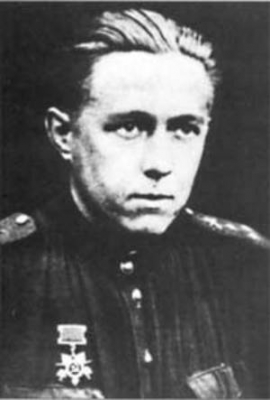 В 1941г. был призван в армию. Пройдя ускоренный курс военного училища, участвовал в боевых фронтах в качестве командира артиллерийской батареи.   В феврале 1945 за обнаруженную в его личной переписке критику Сталина был арестован армейской контрразведкой СМЕРШ и приговорен к восьми годам лагерей.   В августе 1974 был выдворен из СССР и лишен советского гражданства. В 1976г. писатель и его семья ( жена, трое сыновей) поселились в США (штат Вермонт), где и прожили до мая 1994г.   В июне 1994 после двадцати лет вынужденной эмиграции писатель возвратился на Родину, где и умер 3 августа 2008 года на 90-м году жизни, в своём доме в Троице-Лыкове. Смерть наступила в 23:45 по московскому времени от острой сердечной недостаточности.   Крупным событием в жизни местной писательской организации была творческая деятельность  Александра Исаевича Солженицына, приехавшего в Рязань летом 1957 г. и получившего должность учителя физики и астрономии во 2-й Рязанской средней школе. Его работа в ней сразу же выявила незаурядные способности нового учителя. Его ученики впоследствии вспоминали: «Что же отличало Солженицына-учителя? Прежде всего пунктуальность. На уроке Солженицына классу в течение всех 45 минут приходилось работать активно. Для получения оценки необязательно было выходить к доске. Достаточно в ходе урока 2-3 раза удачно ответить с места и получить хорошую оценку. Вообще ему было тесно в рамках принятой пятибалльной системы…»   В это время А.И. Солженицын работал над «Одним днем Ивана Денисовича», рассказом «Не стоит село без праведника» («Матренин двор»- по публикации «Нового мира»), «Архипелагом ГУЛАГ», «В круге первом», «Раковый корпус».Прочитайте одно из произведений, написанных                 А.И. Солженицыным в Рязани. Какие события в них   связаны с Рязанской землей? Кто из писателей родился в Касимовском крае? Кто из писателей был членом подпольной организации «Молодая гвардия»? Кому посвящено стихотворение К.М. Симонова «Жди меня»?   Кого из поэтов называли «Рязанским Бианки»? Какие произведения  писателей посвящены теме Великой Отечественной войны? Перечислите членов Союза  писателей России.Военная поэзия – «Вестник образования», июнь 2019;  с.43-49№п/пТематическая рубрикаМероприятие1Русский язык в дни Великой Отечественной войны.Урок2Особенности синтаксиса советских военно-политических текстов.Урок3Информационная обработка текстов на военную тематику.Урок4Военные будни ученых-лингвистовУрок5Тематические словарные диктантыУрок6Комплексный анализ текстаУрок7«Священный бой поэзии строкой»Час поэзии (урок)8Мои родные сражались за РодинуУрок, внеклассное мероприятие9Наш край в годы войныУстный журнал10«У войны не женское лицо»Литературная гостиная11«Светлокосый солдат»Урок11«Письмо солдату»Конкурс сочинений12Поэты - фронтовикиЛитературный марафон	13Война и послевоенное детство в творчестве местных поэтовУрок14«Детство, опалённое войной…»Урок15«А песни тоже воевали…»Литературно-музыкальная композиция16«Листая огненные страницы»Викторина17«Я на этой земле родился»Урок (сочинения на темы: «Земляки-герои Советского Союза», «Точка на карте: Михайлов в битве за Москву» и др.18«Пришла весна – весна Победы»Проектная деятельностьКлассТема урокаВнесенный материалСтраницы6Прямая речьЮ. Бучнев « Сказание о земле Михайловской»153-155ДиалогЮ.Бучнев «Сказание о земле Михайловской»159 или 172Тема и основная мысль текста. Заглавие текста. Ключевые слова. Начальные и конечные предложения текста.Ю.Бучнев « Михайлов-41-й»68-89Выборочное изложение по теме «Имя прилагательное»Ю. Бучнев « Достопримечательности земли Михайловской»9Имя числительное как часть речиЮ.Бучнев «Сказание о земле Михайловской»160Тест по теме «Имя числительное»Ю. Бучнев « Сказание о земле Михайловской»162-163Тест по теме « Наклонение и переходность глаголов»Ю.Бучнев « Сказание о земле Михайловской»169Сочинение. Рассказ на основе  услышанногостатья «Оккупанты никого не щадили» в книге Ю.Бучнева « Сказание о земле Михайловской»158-1597 классСтили русского языка. Публицистический стиль.Очерк К. Симонова « Дорога на запад» ( об освобождении г. Михайлова)Сочинение по картинеКартина Ю. Бучнева « Подвиг Воеводина»Тесты – обобщения по темам « Причастие», « Деепричастие», « Наречие»Ю.Бучнев « Михайлов-41-й»61-65Учебно-научная речь.доклады об освобождении города Михайлова.8 классОбращениестатья « Ко всем рабочим, служащим и всем трудящимся Михайловского района Рязанской области» в книге Ю.Бучнева « Сказание о земле Михайловской»170-1719 классРецензия на исторический очерк Ю.Бучнева « Освобождение города МихайловаЮ.Бучнев « Михайлов-41-й»69-77Академическое красноречиедоклады об освобождении города МихайловаСложносокращенные словаЮ.Бучнев « Сказание о земле Михайловской»176-177советскиенемецкиерастерянностьнедоумениеответственностьзлостьрешимостьудовлетворениечувство исполненного долгагордостьчувство локтярадостьвосторгвеликодушиепревосходствоуверенностьвседозволенностьнепобедимостьэйфорияжестокостьнеуверенностьдеградация личностистрахрастерянностьсожалениеудивление (чем?) стойкостью,мужеством, силой воли советских солдат